Camera Settings for Canon SLRISO: Sensitivity to light. The higher the ISO the more light it captures. The lower ISO captures less light it captures  and gives you more detail.  In a darker room you use a higher ISO and when you’re outside on a sunny day you use a lower ISO.  ISO 100-1800. The lower the ISO the better the quality of the photo, but you need a lot of light. Indoor: 800-1600 Outdoor: 100-400Shutter Speed: Measured in fractions of seconds. The larger (1/2000) the number the faster the shutter speed. This is good when you want to freeze action. The smaller the number (1/30) the slower the shutter speed allowing more time letting light in, which can help in dark environments and create artistic blur effects with movementAperture: How wide the hole is to let the light in. The bigger the f stop F1.4  the more light it lets in. The smaller the F stop f.22 the less light it lets in.Depth of Field: Is what is in focus. Smaller number Aperture F2 is a larger opening and gives a shallow depth of field. (Only 1 object in focus/background is blurry) Larger number Aperture f 22 is a smaller opening and gives a greater depth of field. (Everything is in focus).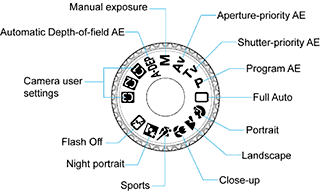 Directions: Go to Ms. Kezios folder in the template drive and open the folder titled camera. Watch the videos and answer the following:What do you set the aperture to if you want a picture with a blurry background and a sharp object in front?What do you set the aperture to when you want a picture with everything in focus?What do you set the ISO to when you are outside and it’s sunny?What do you set the shutter speed and ISO to when you are taking outdoor night sports?When your done visit the following websites: The37th frame.org, greatphotojournalism.com, Pulitzer.org, bop.nppa.org, poy.org, si.com“ The more pictures you look at the better your pictures will be” ADEPAutomatic Depth-of-field mode MManual exposure mode YOU SET EVERYTHINGAVAperture priority mode YOU SET THE APERTURE TVShutter priority/Action shot mode YOU SET THE SHUTTER SPEED & ISO PProgram AE mode – YOU SET THE ISO &  WHITE BALANCE 